Подать заявление о получении разрешения на ввод объекта 
в эксплуатацию на территории Белгородского района можно в электронном виде Разрешение на ввод объекта в эксплуатацию - документ, который удостоверяет выполнение строительства, реконструкции, капитального ремонта объекта капитального строительства в полном объеме в соответствии с разрешением 
на строительство, соответствие построенного, реконструированного, отремонтированного объекта капитального строительства градостроительному плану земельного участка и проектной документации. Предоставление муниципальной услуги «Выдача разрешения на ввод объекта в эксплуатацию» осуществляется в электронном виде, в соответствии со статьей 55 Градостроительного кодекса Российской Федерации. Подать заявление о выдаче разрешения на ввод объекта в эксплуатацию 
и прилагаемые документы в соответствии с частью 3 статьи 55 Градостроительного кодекса Российской Федерации можно посредством Единого портала государственных и муниципальных услуг (ЕПГУ): https://www.gosuslugi.ru/600143/1.Для информации по вопросу получения данной муниципальной услуги можно обращаться в Управление координации строительства комитета строительства администрации Белгородского района по телефонам (4722)26-05-19, (4722)26-79-91.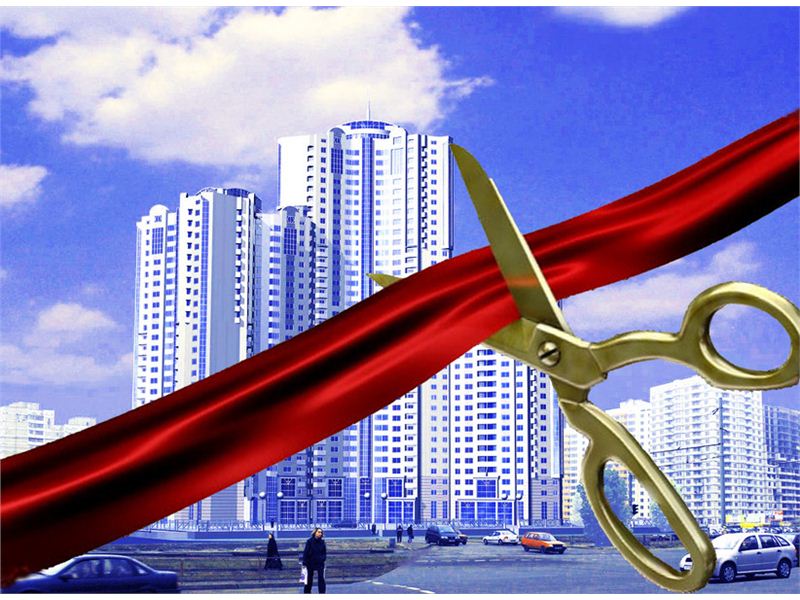 